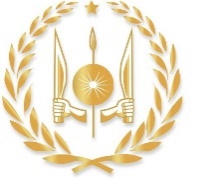 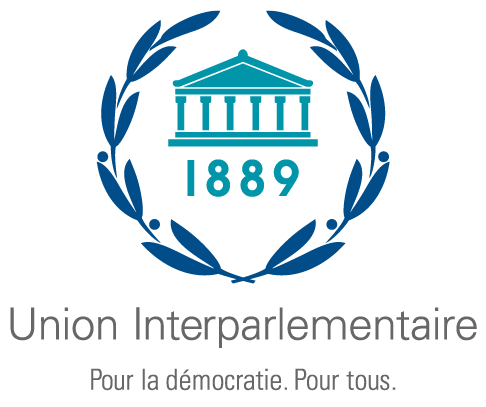 Deuxième Séminaire régional pour les parlements africains sur la réalisation des Objectifs de développement durable Djibouti 5-7 décembre 2022Organisé conjointement par l'Assemblée nationale de Djiboutiet l'Union interparlementaire(un formulaire par personne)A renvoyer au plus tard le 20 novembre 2022[Pour les parlementaires uniquement]Prière de renvoyer le présent formulaire aux adresses suivantes :	                                              FORMULAIRE D'INSCRIPTIONPaysM. / MmePrénomNomParlement/ChambreFonctionMembre de la chambre basse ou du parlement monocaméral Membre de la chambre haute  Membre de la chambre haute  Assistant ou fonctionnaire parlementaire Titre completCourrielTéléphonePrière d’indiquer les commissions parlementaires dont vous faites partie Prière d’indiquer les commissions parlementaires dont vous faites partie 123Date d'arrivéeVol n°Heure d'arrivéeDate de départVol n°Heure de départDate:   Signature :Assemblée nationale de Djibouti Assemblée nationaleB.P. 138DjiboutiSecrétariat du séminaireMonsieur Idriss Mohamed Ahmed : Directeur de Cabinet du Président.Téléphone : +253 77 87 27 87Courriel : idrisshoulay77@gmail.com	  malma2@hotmail.frProtocole de l’Assemblée nationale : malma2@hotmail.fr sordak_2@hotmail.com ahmedwaberi@hotmail.fr   hellaka3@gmail.com                                                     Union interparlementaireChemin du Pommier 5,C.P. 330, 1218 Le Grand-SaconnexGenève, SuisseTéléphone : +41 22 919 4150Fax : +41 22 919 4160Courriel : postbox@ipu.org